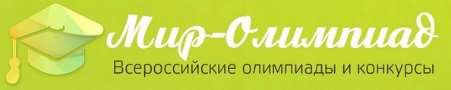 Положение о проведении Всероссийских предметных испытаний среди обучающихся 1-11 классов, студентов ВПО, СПО, НПОпортала дистанционных олимпиад и конкурсов портала «Мир Олимпиад» в 2017 – 2018 учебном годуПредседатель организационного комитета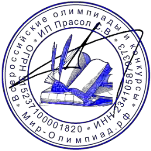 Прасол А.Е.20 августа 2017 годаОбщие положенияНастоящее положение определяет порядок организации проведения Всероссийских и Международных предметных испытаний среди обучающихся 1-11 классов и студентов (Далее – Олимпиада), в том числе: требования к участникам и оформлению заявок, порядок их представления, сроки проведения Мероприятия. Данное Положение действует до завершения Мероприятий, предусмотренных Организационным комитетом.Учредителем проведения Олимпиад является СМИ образовательный портал "Академия Интеллектуального Развития". Номер свидетельства ЭЛ № ФС 77 - 65034. Организатором Олимпиад является Всероссийский портал образовательных проектов «Мир олимпиад».Конкурсанты и их руководители принимают участие в Олимпиадах на добровольной основе. Участвуя в Олимпиадах, конкурсант реализует свое право на развитие своих творческих способностей и интересов, включая участие в конкурсах и других массовых мероприятиях в соответствии с п. 22 ст. 34 Федерального закона Российской Федерации «Об образовании в Российской Федерации» №273-ФЗ от 29.12.2012 г. (в ред. от 03.07.2016г.)Номинации олимпиад указаны на сайте образовательного портала «Мир Олимпиад» (https://mir-olimpiad.ru/ ) в разделе Олимпиады.Всероссийские и Международные предметные испытания проводятся в целях:самостоятельной оценки учащимися полученного образования и умения применить знания на практике;закрепления и углубления знаний, полученных в учебном процессе;повышения самомотивации;развития творческих способностей;выявления скрытых способностей учащихся, необходимых для дальнейшего их развития.Общее руководство Мероприятий осуществляет организационный комитет.Организация проведения мероприятий на местах возлагается на Куратора (педагога) или Родителя участника (законного представителя). Правила участия, оформление заявок и рекомендации доступны для изучения на сайте организатора www.mir-olimpiad.ruПорядок проведения МероприятийСроки проведения Мероприятий регламентируются Расписанием, опубликованным на сайте организатора по адресу www.mir-olimpiad.ruИтоги Мероприятий публикуются на сайте организатора www.mir-olimpiad.ru в личном кабинет пользователя, в сроки, указанные на странице олимпиадыУчастниками могут быть учащиеся образовательных учреждений всех типов и видов, студенты, а также дети, не посещающие образовательные учреждения. Мероприятие проводится для всех желающих, без предварительного отбора. Участие является добровольным. Решение об участии в мероприятии принимают учащиеся и их родители (законные представители).Правила участия в Мероприятии:Необходимо зарегистрироваться на сайте (зарегистрироваться должен педагог или родитель участника).Ознакомиться с Правилами участия, размещены на сайте www.mir-olimpiad.ruВыбрать интересующее мероприятие и внимательно прочитать Положение.Самостоятельно скачать комплект заданийПровести мероприятие непосредственно в образовательных организациях в один и тот же день (период) для всех участников, представляемых одним организатором.Собрать заполненные бланки с ответами, проверить правильность заполнения личных данных участников.Оплатить организационный взносСкачать наградные документыКритерии поощрения3.1. За каждый правильный ответ участнику присваивается 1 балл. 14-15 баллов – диплом победителя 1-й степени12-13 баллов – диплом победителя 2-й степени 10-11 баллов – диплом победителя 3-й степениДо 10 баллов участникам выдаются дипломы участника.Меры поощренияВсе участники Мероприятий, выполнившие требования к участию, и преподаватели, подготовившие участников, поощряются наградными документами в электронном виде БЕСПЛАТНО.За успехи, достигнутые при выполнении конкурсных работ, участники награждаются: Дипломами победителя - победители, занявшие I, II и III места;Сертификатом участника, подтверждающим участие в мероприятии, - участники, не ставшие победителями;За труд и подготовку участников для педагогов предусмотрены: Благодарственное письмо педагогу, подготовившего участника или победителя.Наградные и поощрительные документы будут доступны для скачивания сразу после оплаты. Это не потребует никаких дополнительных заявок на оформление и получение.Функции и состав Организационного комитета МероприятийФункции Оргкомитета:объявление конкурсов и условий их проведения;обеспечение оповещения преподавателей и обучающихся об условиях конкурсов и порядке их проведения;организация и контроль за проведением конкурсов;разработка документации для проведения мероприятиинаграждение победителей конкурса.В состав оргкомитета входят:Председатель комиссии: Прасол Анна Евгеньевна - педагог первой категории, методист. Члены жюри:Васильева Ольга Петровна - учитель высшей категории:Иванова Наталья Михайловна - преподаватель первой категории; Сафина Ольга Николаевна - педагог высшей категории; Мурашкин Иван Андреевич - учитель первой категории.По всем интересующим Вас вопросам просим Вас обращаться в Администрацию, отправив письмо на электронный адрес info@mir-olimpiad.ru